Seminarreihe über WIPO-Dienstleistungen und -Initiativen (auf Deutsch)organisiert vonder Weltorganisation für geistiges Eigentum (WIPO) 25. Februar 2021 10.00 Uhr – 11.45 Uhr MESZVORLÄUFIGES PROGRAMMErstellt vom Sekretariat10.00 Uhr – 10.05 Uhr 	ERÖFFNUNGSSITZUNG		Begrüßung und Einführung Anja von der Ropp, Senior Program Coordinator, Climate Change and Food Security, Global Challenges Division, WIPO, Genf, Schweiz10.05 Uhr – 10.15 Uhr	Thema 1 	Internationaler Schutz Ihrer Erfindungen mit dem Vertrag über die internationale Zusammenarbeit auf dem Gebiet des Patentwesens (PCT)  Referentin:	Eva Schumm, Senior Legal Officer, PCT Legal and User Support Section, WIPO10.15 Uhr – 10.35 Uhr	Thema 2	Internationaler Schutz Ihrer Marken, gewerblichen Muster und Modelle und geographischen Angaben mit dem Madrider, dem Haager und dem Lissabonner SystemReferentin:	Silke Weiss, Leitende Juristin in der Rechtsabteilung des Haager Abkommens, Marken- und Design-Sektor, WIPO10.35 Uhr – 10.45 Uhr	Thema 3	WIPO Verfahren zur Alternativen Streitbeilegung: Mediation, Schiedsgerichtsverfahren und DomainnamenReferentin: 	Heike Wollgast, Leiterin Abteilung IP Streitigkeiten, WIPO Schiedsgerichts- und Mediationzentrum, WIPO10.45 Uhr – 11.05 Uhr	Thema 4 	WIPO PROOF - Neue Geschäftsdienstleistungen für Nachweise der Existenz eines geistigen Guts; Globale Datenbanken für geistiges Eigentum; Plattformen und Instrumente für die vernetzte wissensbasierte WirtschaftReferent:	Paul Halfpenny, Senior Administrator, Sektor Globale Infrastruktur und Plattformen, WIPO11.05 Uhr – 11.35 Uhr	Sitzung für Fragen und Antworten11.35 Uhr – 11.45 Uhr	 Zusammenfassung und Abschluss 		Hansueli Stamm, Chefökonom, Eidgenössisches Institut für Geistiges Eigentum, Bern, Schweiz		Dr. Volker Rüger, Leiter der Stabsstelle Internationale   Aufgaben, Das Deutsche Patent- und Markenamt, München, Deutschland		HR Mag. Robert Ullrich, Rechtsabteilung Internationales Markenwesen, Österreichische Patentamt, Wien, Österreich						[Ende des Dokuments]GG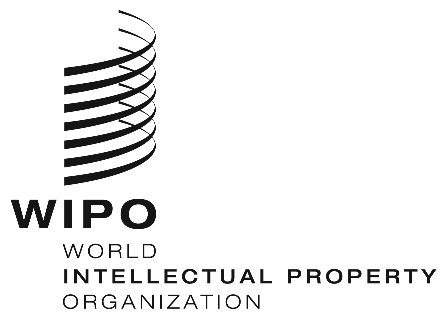 Webinar Webinar WIPO/WEBINAR/inf1/Prov.3 WIPO/WEBINAR/inf1/Prov.3 DATum:  15. FEBRUAR 2021DATum:  15. FEBRUAR 2021